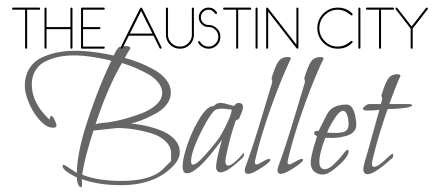 (512) 537-7045austincityballet@gmail.comAPPLICATION INFORMATION:PERFORMANCE PROJECT 2021The Performance Project will be performed at The Dougherty Arts Center, 1110 Barton Springs Road, Austin, TX 78701, May 6,7,13 and 14, 2022.Times will be assigned based on entries.  Additional information will be provided regarding rehearsals after we have received your application. Applications are due Monday, April 4, 2022. Please submit a separate application for each piece intended for presentation. Please send all videos of pieces to be presented for review by April 11, 20212.   Contact ACB to schedule a time for live presentation or for video submission.  If presenting live, all performers must be present, music edited and clear, and fully costumed.  You are responsible for all costs involved in editing your own music and designing/making your own costumesRequirements:Presentation or performance length to be determined by the type of piece presented and number of entries.Submissions can be made by students and professionals.The pieces may be shown in any of the forms listed on the application. All pieces must demonstrate quality of technical ability, relevance of music to movement, and a thematic expression if applicable. You may present up to 2 pieces. We can’t see what you have to share!PERFORMANCE PROJECT APPLICATION 2022NAME(s) (of choreographer/performer[s]):	____________________________________________________						____________________________________________________						____________________________________________________		Group name 					____________________________________________________LENGTH OF PIECE:				___________		# OF DANCERS/PERFORMERS:		__________________________MUSIC COMPOSER/CREDITS:		____________________________________________________			TITLE OF PIECE:				_______	MEDIUM:					Music___	Theater___	Vocal___	Performance Art___DANCE MEDIUM:			Ballet____ 	Jazz___  	Modern____  	Tap____   	Contemporary____	Mixed____DESCRIBE IN DETAIL THE FOLLOWING ASPECTS OF YOUR  PIECE:  COSTUMING, PROPS, LIGHTING , etc: ____________________________________________________________________________________________________________________________________________________________________________________________________________________________________________________________________________________________________________________________________________________________________________________________________________________________________________________________________________________________________________________________________________________________BASIC INTENTION OR THEME OF PIECE:______________________________________________________________________________________________________________________________________________________________________________________________________________________________________________________________________________________________________________________________________________________________________________________________________________________________________________________________________________________________________________________________________________________________________________________________________________________________________________________